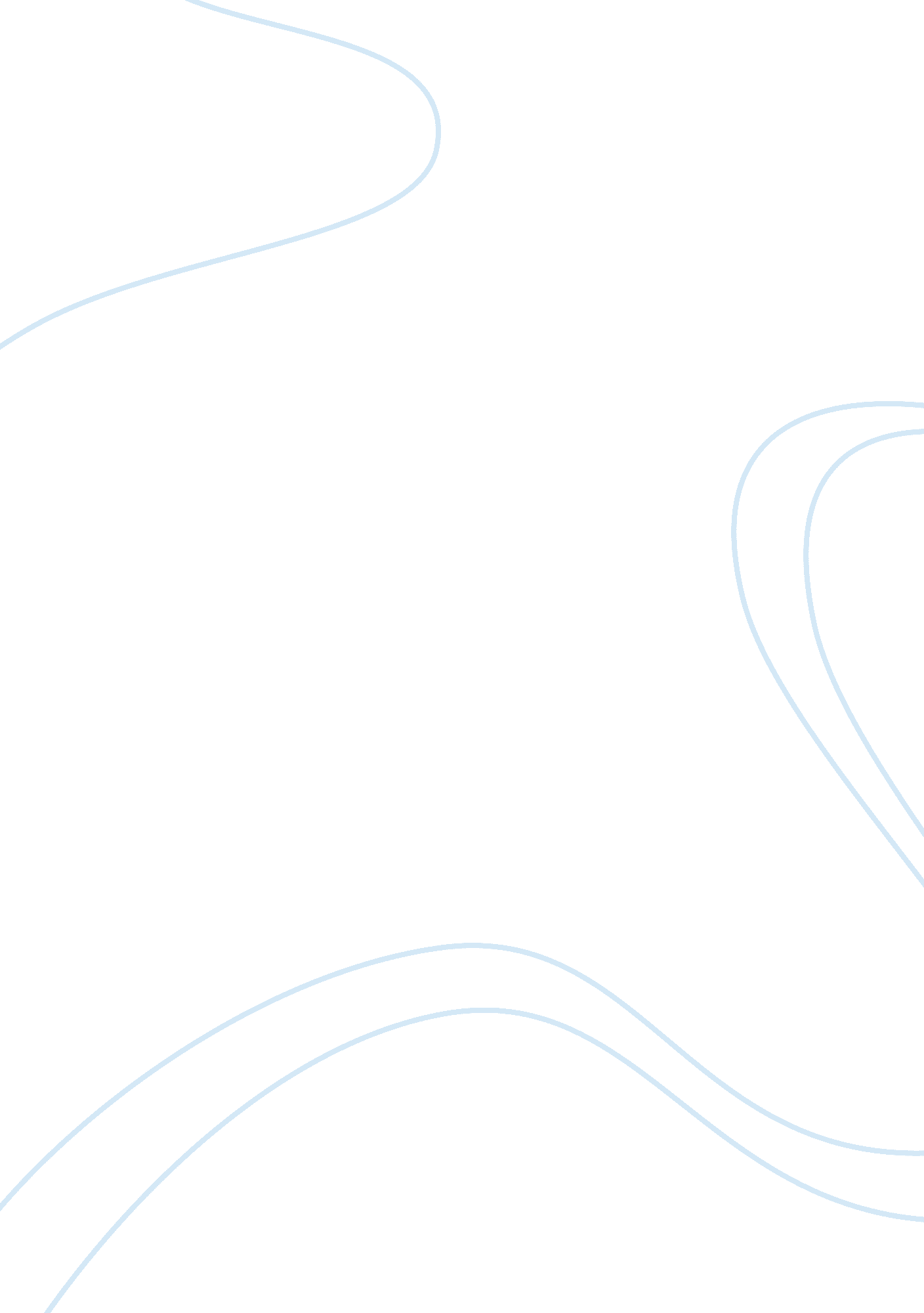 The astrological kinds of the performersScience, Astronomy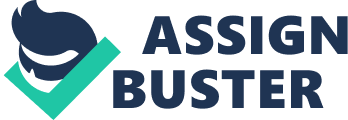 Using the Elements to describe the Performer is only one branch or expression of a very broad spiritual tree. To fully understand the inner workings of a person’s soul you would have to consider the tree as a whole and not its individual branches. While there are too many paths to explore in one article, a common study is western astrology, or as it’s better known, the Zodiac. To truly understand one’s personality or soul, one would have to explore all avenues and put the pieces together as though they were a puzzle. The Zodiac, in western astrology, groups souls according to the stars they were born under. There are 12 Zodiac signs in total, and your sign is determined by the specific day you were born. While Elements and Western astrology might seem like two entirely different things, but it’s better to understand them as two sides of the same coin. The position of the sun at a time of a person’s birth can also reveal a thousand things about how unique each Performer is individually. The fascinating astrology of the sun has been interpreted for you in this report to help you understand how your sun sign influences the Performer out of you. To understand the Performer even better, this article will now explore how the Performer behaves when influenced by the different Zodiac signs. ARIES PERFORMER: 21 March to 19 April The Aries Performer – a type of Performer whose impulsive personality is so refined yet touched by the influence of Aries with haste, dexterity and elegance. The Aries Performers are individuals with high spirits and exuberance. They have deluge amount of energy and always find something new to excite their souls. They are unstoppable and impatient for new challenges. The Aries Performer always love to involve themselves in competition and they are marked by imagination, initiative and readiness to undertake new projects. The Aries Performer is able to make good company with people and are much capable of showing commitment and feelings of ardent love than compared to the rest of the Performers. The influence of the Aries on the Performer brings life to a personality gifted with perception, dominance, kindness, and cheerfulness. The Aries Performer is one who has the quality of unselfish concern towards the welfare of others. They are souls dressed with altruism and there would be nothing too difficult for the Aries Performer to do when the cause is to bring aid to others in need. However, despite the very courageous façade, within an Aries Performer lies an emotionally fragile heart. Their disappointments can get the best of them and strip them off from the same enthusiasm they have towards life. The Aries Performer, despite being so full of energy may even arrive at a certain point of losing determination to see things through. A word of advice for the Aries Performer – being the cheerful yet emotional person you are, you need to constantly have different pillars of support when crisis appears in your life. TAUREAN PERFORMER: 20 April to 20 May Influenced by the pragmatic sign of Taurus, the rash impulsiveness of the Performer is being minimized. The personality of the Taurean Performer is more willing to listen to the advice of others and they tend to be more stable. The Taurean Performer is more anchored to their principles and dispositions exhibiting permanence and lasting interest or enthusiasm over their dealings compared to the rest of the Performers. The Taurean Performer is also able to hold down to their interests and goals with more focus. With their display of diligence and endurance to their objectives, the Taurean Performers are able to achieve much longer-lasting results than the rest of their kind. The influence of Taurus also makes the Taurean Performer less unpredictable. They bear more harmony and tranquility within them and are more capable of maintaining steadiness of mind even when under stress. They are able to channel sympathy to others and are able to establish genuine concern and engagement to people, making others comfortable with them. The Taurean Performer also values and respect morality and incorporates it with their principles. Like the other Performers, the Taurean Performer is marked with generosity and will always be available for the aid of others. Their generosity and idealism will always be dedicated for the welfare of many. They tend to appreciate the simple things in life and overflows with positivity. As a lover, the Taurean Performer is a loyal and faithful partner. They will always be the ones doing their best to comfort and take care of the people they love. Their interests in work and hobbies are also of good purpose causing them to achieve success early in their lives. A word of advice for the Taurean Performer – you are seen as leader in your life with positive energies. Do take advantage of this trait and spend more time with people who need it more. It is a blessing to be a blessing to others and the next generation of people. GEMINI PERFORMER: 21 May to 20 June The Gemini Performer is seen as the most unpredictable and impulsive character among all. The influence of the Gemini to the Performer exacerbates the effrontery and boldness of the impetuous Performer. People will usually never get to determine what to expect with the Gemini Performer. They are the kind of people who will formulate reactions at the spur of the moment. The Gemini Performer are briskly able to respond to situations and are capable of adapting to change. Their flexibility is noteworthy and they will have no issues with adjusting to different types of people and situations. The Gemini Performer are mentally nimble and resourceful too. In fact, they are considered to be more quick-witted than the rest of the Performers. It will be typical to find the Performer in many places, doing many things at once. They will enjoy being involved in a lot of things as long as it pleases them. They are restless in their entanglements. However, the Gemini Performer’s interest and passion for all their involvements may be feeble. Their vigor over the things that interests them are usually erratic. It is having no fixed course and liable to sudden unpredictable change. What they advance in haste, they may lack in depth. The Gemini Performer may be entitled the Jack of all trades but a master of none. They will tend to get involved in something with a great zeal and ardor at the beginning but may eventually tend to lack the perseverance to maintain the same degree of fervor until the end. The Gemini Performer being fussy and thorough, will also never allow anyone to get advantage of them. They are able to prevent themselves from getting into trouble through their mental aptness. A word of advice for the Gemini Performer – being the excited person you are, when it comes to new experiences, you need to have a foresight that you will encounter hurdles in decision making. Thus, planning ahead will enable you to mitigate this risk. CANCER PERFORMER: 21 June to 22 July A beautiful personality is being created out of the influence of Cancer to the persona of the Performer. These two signs complement each other in a fascinating way. The clout of the element of the water to the Performer makes them lenient and calmer in nature. In the same way, the fiery nature of the Performer helps the Cancer be enlightened and less passive in their ways. They are Performers who tend to be more refined in their methods, demeanor and affiliations with others. The Cancerian Performer are those that are still aggressive and active in being involved with a lot of things but has successfully managed to gain control over their impulsiveness. They tend to be more enduring of their passions and permanent in their decisions. They are able to gain more foresight before changing their disposition over things. The Cancerian Performer may still be vulnerable to being petulant and erratic but with the same playful energy they have, they are able to find efficient ways to be more relaxed and forgiving to the faults of others. The Cancerian Performers are more connected to nature and their surroundings with a sensible guidance of their intuition. They are able to effectively channel their energy into things that makes them more enlightened and perceptive. Their disposition towards their negative experiences in life is converted by the Cancerian Performer as reasons for them to learn and understand the lessons behind those experiences. They are effectively able to turn their sufferings into strengths and feelings of compassion to likewise understand and protect others from suffering the same pain too. A word of advice for the Cancerian Performer – ‘ The books you read and the people you meet will determine who you are in five years’ time’. Therefore, start consuming the right books and meeting the right people. This will carve your path to success as you gain these new experiences along the way. LEO PERFORMER: 23 July to 22 August Famous in their very own personalities are the Leo Performers. The Leo Performer is a character so full of charm, everyone seems to be attracted to them. They are famous for the good attributes they have that makes them particularly likeable. The Leo Performer has a great number of followers and supporters. They are loved because of their cheerfulness and their quality of being able to dispel gloom. Many finds inspiration in the way the Leo Performer behaves towards life. They have a very bright and positive outlook towards everything happening around them – be good or bad. The Leo Performers will always have a way of looking at the good side of something unfavorable and this behavior causes them to seldom feel discouraged with life. Rarely does anything tend to get the Leo Performer down. They are happy people filled with creative thoughts and blessed with cheerfulness, drive and desire. They always tend to have the general disposition to expect the best in all things and has a constant feeling that everything is going to turn out well. Like other Performers, the Leo Performers are also one who is fond of grand gestures, emotional moments and fickle acts. They are often filled with thoughts of grandeur for themselves and are very much expressive of themselves emotionally. The Leo Performers are greatly attracted to uncommon things and are spiritually meditated. They are strongly appreciated for their docility in commercial sense and their flair in managing a business. Their self-confidence will yearn the Leo Performer many of their professional and public success. A word of advice for the Leo Performer – you carry traits that are highly admired by others. However, you need to learn how to be patient with others who may be slower or weaker than you. This will help you as others will not feel that you are overbearing or assertive. VIRGO PERFORMER: 23 August to 22 September The individuality of the Virgo Performer owes much of its growth and improvement to the influence of Virgo. Together with the elements of Earth and positive fire, Virgo has done a very good job in amelioration of the Performer’s frailties. The Virgo Performers are the kind of Performers that has been settled with more stability and order within themselves because of the influence brought about by the careful nature of Virgo. The Virgo Performer has completely managed to control the unruly behavior of the Performer they were conceived with. The spontaneity and agility of the Virgo Performer may not be comparable to the rest of the Performers but they are in the same way marked by practical, hardheaded intelligence like the other Performers. They are able to keep the qualities of being noticeable, sharp, instinctive and attentive in their ways. However, unlike the rest of the Performers, the Virgo Performers are more conscious with their decisions. They are more accountable for their actions and behave in a mature manner of responsibility. Their receptions and attitude towards a certain situation are well thought of, causing them to often achieve greater benefits in a long-term perspective. The influence of Virgo has indeed mitigated the shortcomings of the Performer in a noteworthy way for the Virgo Performers are able to flourish in their careers professionally. Their sense for business is noticeable for they are marked with an extreme aptitude for work. Thus, the Virgo Performer is being admired for being able to overcome their vulnerabilities of having a lack of accuracy, self-control and accountability turning out to be the best of their unique individuality. A word of advice for the Virgo Performer – you need to be more proactive and take ownership of situations. While it might be good to acquire knowledge by yourself, you never know how much more insight you could have added while gleaning from others. Enjoy good relations and you will see the delightful fruits that come along with it. LIBRA PERFORMER: 23 September to 22 October Libra Performers are independent and happy individuals. They are those who are able to stand syntactically alone by themselves and marked by joy or pleasure in the way they live their lives. They are less self-absorbed and no longer tied up to their own interests and thoughts but instead, they have developed more openness to people around them making them capable of working with cooperation towards others. The Libran Performer, unlike other Performers are more enlightened in thought when it comes to settling conflicts and differences. They are more capable of accommodating both sides of an argument to be able to arrive with an agreeable concession. Their cheerfulness adds more warmth to their character and they have the competence to speak and express themselves very well in a large number of audience. They can relay messages powerfully and will be able to win the attention of people. The Libran Performer, despite all the beautiful attributes contributed to their persona by the influence of Libra, is still not far from being rooted to their Performer origins. Their unpredictability is still dominant in their behaviors as well as their indecisiveness. However, the Libran Performer will be more adroit in their discernments and would be keen enough to look out for good opportunities and be able to facilitate themselves accordingly. Like the rest of the Performers, the Libran Performer are still blessed with a good amount of intelligence and level-headedness enabling them to excel in their careers. They possess a unique dexterity over tasks that require movement, flexibility and constant change. A word of advice for the Libran Performer – as much as you are growing in life, you need to pen down your thoughts and plan ahead of things. It is important to create systems in life – be it in families or business – as this allows people around you to understand your thoughts and intent. Thus, you will reap better communication and success. SCORPIO PERFORMER: 23 October to 21 November Completely lacking in playfulness will be one of the most distinct way to describe the persona of the Scorpio Performers. It is understood that Performers influenced by the sun sign of Scorpio tend to be the most serious ones. They are concerned with work or important matters rather than play or trivialities. The influence of Scorpio in the persona of the Performer strongly complements the Performer’s attribute of being highly fixated on thought processes. These are the same bounds that will more likely make the Scorpio Performer preposterous and difficult to work with. Marked by their strong Performer provenance, the Scorpio Performers will be all the more resistant to menial work. They will have no tolerance over frivolous rules and regulations especially if it tends to affect the progress of their own objectives. The Scorpio Performers will still be displaying the same degree of stubbornness they have as Performers which will even be more impenetrable because of the enigma brought about by the influence of the mysterious Scorpio. The Scorpio Performers will have very high inclinations to direct their energies to selfishly fulfilling their own desires. However, with the insurmountable ambitions that the Scorpio Performer has, they may end up exhausting themselves with too much effort for something that is way out of their league. The Scorpio Performers, having very ambitious goals will unknowingly tend to withdraw themselves very far from the world and may be blinded by too much desire. A word of advice for the Scorpio Performer – you need to set your goals in phases. This will enable you to be constantly in check with them and you will not drift too far from them. SAGITTARIUS PERFORMER: 22 November to 21 December Characterized by displaying animation, vigor and liveliness, the Performers influenced by Sagittarius are considered to be the most active and highly spirited sign among all the Performers. They are the kind of people who would like to get the best out of this lifetime. They wish to possess life to its fullest potential. They have utmost ambitions far beyond their capabilities. Their aggressiveness towards their goals may be good but it can be catastrophic when associated with selfishness. It can turn one to become actuated by emotion rather than reason and be more prone to variabilities in their thoughts and disposition in their pursuit of the best choices that can yield them the most successful end results. At worst the most stubborn people with the most ambitious goals would never balk giving up their composure in order to yield the kind of turnout they favor to have from a particular situation. With the Sagittarian Performers, they may not have enough fortitude to endure the same aggressiveness towards their goals especially if there are various challenges that gets along their way and will have the natural tendency to take on more than what they can handle. They are so full of energy but they may never be able to anticipate the exhaustion coming from their own mental prowess getting the best of their physical limitation. However, despite the Sagittarian Performer’s great dreams, they still embody the compassionate soul trademarking a Performer. They are in the same way kind and generous to others with a friendly hope for good things to many. A word of advice for the Sagittarian Performer – being the overly liveliness person you are, you may go overdraft in your attempts to help others. In doing so, you may find yourself lacking in time and energy when it comes to your own personal affairs. Learn how to distinguish which are the key ones and be focused on what you do. The protective nature of the Performer abides in you, people will definitely appreciate you for your kind efforts. CAPRICORN PERFORMER: 22 December to 19 January Success is already engraved in the path of the Capricorn Performer. An individual blessed by the influence of Capricorn by bringing stability to their erratic and impetuous ways conceived from being made of Performer origins. The Capricorn Performer, having the qualities of being firm and steadfast and developing the attribute of endurance, free from change or variations is most likely to succeed in whatever endeavor they may wish to pursue. They are able to retain the strong characters they have as Performers which would include being proficient in intuition, and their agile response to different situations. The edge of the Capricorn Performer over the rest is their ability to incorporate these attributes with their thorough assessment and inquiry of circumstances before acting. Their disposition towards things have a good foundation and are associated with reason – not merely provoked by a surge of emotion. This quality usually makes the Capricorn Performer more active and productive. The Capricorn Performer is able to balance the necessity of having complete awareness of themselves and at the same time, their environment to be able to arrive at a healthy conclusion. One can never dismiss the significance of the other in making a sound decision. In this consciousness, the Performer is able to prioritize, analyze and execute their objectives simultaneously with speed. Their ambitious intentions are backed up by the Capricorn Performer with self-assurance and positivity because of their broad way of looking at things in a holistic perspective. Being in complete sensitivity to both sides of the situation earns them the need for security which control their impulses from taking too much risk. A word of advice for the Capricorn Performer – being the excellent all-rounder you are, it brings you to a coveted position. Remember to keep your humility in check. In addition, you need to also be receptive to new ideas and ways of doing things. It could serve you a prodigious deal to know it’s best not to reinvent the wheel, but rather, tap on the knowledge and skill that another may have. AQUARIUS PERFORMER: 20 January to 18 February The Aquarian Performers have the most beautiful imaginations and the most delightful thoughts about the world. The Aquarian Performer lives in existence between the realities of the world and the world they have created in their dreams. The Aquarian Performers are constantly enticed with the possibilities of this life and tends to have an attitude of dismissing in memory all the negative things that may have happened to them in the past. They are easily able to free themselves from bad experiences. They are filled with idealism and are stimulated with love for life. They tend to surround themselves with friendship and acquaintances in people, things that arouse their interest, projects that make them valuable and dreams to keep them busy. The Aquarian Performer finds so much encouragement, enthusiasm and interest for ventures that include exploring the world, generating ideas, involvement of human sciences and those that demand communication. The Aquarian Performer has the greatest love for the world. They are the ones who has so much yearning for world to be in peace and live in universal brotherhood and like all the rest of the Performers, they are compassionate to their fellowmen. The weak, the oppressed and the underprivileged has a special place in the Aquarian Performer’s heart and they would get out of their way to provide the most help they can extend to these people. The Aquarian Performer’s beautiful heart despises rigid discipline and finds so much enjoyment in travelling. They are best in their capabilities when they are travelling and exploring places. A word of advice for the Aquarian Performer – you have a heart of gold. People may be jealous of you and this creates animosity. You can use this to advantage by impacting your enemies by infecting the world with good. PISCES PERFORMER: 19 February to 20 March A fine balance between speed, meticulousness and sensitivity is beautifully mastered in the persona of a Piscean Performer. This could perhaps be the most significant contribution of Pisces to the individuality of the Performer. The Pisces influence to the Performer born on these days puts into moderation the hot tempers of the Performers. In this union of signs, the persona of the Piscean Performer is more patient and self-conscious to the point of being more conscious of their decisions and behaviors. They tend to be more knowing and perceiving, putting sensible value on the need to have complete awareness of their surroundings and the sensations of others. With this level of consciousness, the Piscean Performer tends to careful forethought over things but is still able to maintain the rapid and spontaneous impulses they receive from their origin as Performers. The Piscean Performer can be naïve at times and be easily attracted by physical appearance especially when it is provoked with a good instinct or thought. They find very strong affinity to mystical and religious things making them inclined to engage in artistic and spiritual activities. The Piscean Performer also finds eager interest to foreign individuals, philosophies and beliefs. They are less likely to have concerns over money and finds more worth in ideas and experiences rather than financial endeavors. Like the other Performers, there is a heart full of compassion in the persona of the Piscean Performer. They will always be willing to accommodate the needs of others. A word of advice for the Piscean Performer – you should take in information with a pinch of salt. Take time to research on matters. In addition, you should find reliable friends that are able to give wise advices. Famous Performer Personalities It is also vital to understand and model after the success from people. This idea of reading and learning others through conscious observance is one of the best methods for achieving success. From the time you came into existence, you have learnt to crawl, eat, walk and talk by modeling or observing others. According to a study by Harvard University, they found that soldiers who discussed both successes and failures learned at higher rates than soldiers who discussed only failures. The next section will look at some famous people and how they yielded their success. Katherine Marie Heigl Katherine Heigl is an American actress, film producer, and a former fashion model. She was born on November 24, 1978. She started modeling at the age of 9 after her aunt sent pictures of her to several modeling agencies. She also appeared in TV commercials. At 11, she had her first film appearance in the ‘ That Night’ and three years later, she landed on her first leading role in the movie ‘ My Father the Hero’. More projects came in but her biggest breakthrough came when she was starred in a TV series ‘ Roswell’ that runs from 1999-2002. Heigl’s career expanded when she was cast on the ABC medical drama ‘ Grey’s Anatomy’ in 2005. She played the role as an intern, Dr. Isobel “ Izzie” Stevens in which she won an Emmy Award for Best Supporting Actress. Christopher Ashton Kutcher Ashton Kutcher is an American actor and investor who was born on February 7, 1978. Before he became what, he is right now, Kutcher worked in the General Mills factory to earn a side income for his college. While studying biochemical engineering at the University of Iowa, Kutcher was approached by a talent scout after winning a modeling contest. Though inexperienced, he signed the contract with Next modeling agency and flew to New York. But his big break came when he was cast as Michael Kelso in the Fox television sitcom ‘ The ’70s Show’. He also landed in other major film roles like ‘ Coming Soon’, ‘ What Happens in Vegas’, ‘ Butterfly Effect’, and ‘ No Strings Attached’. In 2013, Kutcher began producing movies and television shows, like the ‘ My Boss’s Daughter’, and ‘ Punk’d’. Kate Noelle Holmes Kate Noelle Holmes, commonly known as Katie Holmes, is an American actress who was born on December 18, 1978. At a very young age, Holmes was dedicated to pursuing an acting career. She would travel to California with her mother to audition. Finally, she landed her first ever role in the film ‘ The Ice Storm’ in 1997. The next year, another project came, in which she ultimately achieved her fame in the industry and that was the character role of Joey Potter in the hit teen television series ‘ Dawson’s Creek’. She met the screenwriter of the series, Kevin Williamson, who allowed her to audition on a videotape and send it to Los Angeles via Federal Express. It aired on The WB Network from 1998 to 2003. Since then, Holmes’ success prospered and appeared in other major films like ‘ Batman Begins’, ‘ The Kennedys’, and recently the ‘ Logan Lucky’. Chan Kong-sang Jackie Chan, or Chan Kong-sang in real life, is a martial artist, actor, film director, producer, stuntman, and singer from Hong Kong. He was born on April 7, 1954. At the age of five, Jackie started appearing in Chinese film roles. When he reached 17, he was chosen to become one of Bruce Lee’s stuntman in the film ‘ Fist of Fury’ and ‘ Enter the Dragon’ in 1971. Later that year, he already landed his first starring role in the movie ‘ Little Tiger of Canton’ but didn’t get much recognition. Because of failed publicity and difficulty to further his career, he went to Australia with his parents and worked as a construction worker. It was from his co-workers that the name ‘ Jackie Chan’ was born. In 1976, Jackie met Willie Chan, a very well-known producer, and offered him a movie role in a film by Lo Wei that will relive and continue the works of the late Bruce Lee. But, most of those films were unsuccessful. So, Jackie decided to go on with his own version of martial arts. In 1978, Jackie finally made his ultimate breakthrough after the movie ‘ Snake in the Eagle’s Shadow’ was released. The film was so successful that showcased a combination of Kungfu and comedy. Since then, Jackie achieved so much recognition not only from the Chinese audience but also from the international audience. His first Hollywood movie was ‘ The Big Brawl’ in 1980. With over 150 films, Jackie Chan was considered the second highest paid actor in the world in 2016 according to Forbes magazine. Neil Alden Armstrong The first person to ever walk on the Moon was Neil Armstrong – an American astronaut, aeronautical engineer, a naval aviator, test pilot, and university professor. He was born on August 5, 1930. After graduating in Aeronautical Engineering at Purdue University under the scholarship program of the US Navy, he joined National Advisory Committee for Aeronautics (NACA), now National Aeronautics and Space Administration (NASA), as an experimental research test pilot in 1955. Three years later, Armstrong joined the astronaut program and became the command pilot of the Gemini 8, NASA’s sixth manned spaceflight. Many more space missions were achieved and failed, but the most highlighted mission of his career was the Apollo 11. On the 16th of July 1969, the Apollo 11 was launched to space. Armstrong and his crew members, Michael Collins and Buzz Aldrin, safely landed on the Moon at July 20, 1969, and at on July 21, 1969, 02: 56 UTC, Armstrong touched his left foot on the Lunar surface while announcing to Mission Control, “ That’s one small step for a man, one giant leap for mankind.” After the Apollo 11 mission, Armstrong announced that he will not fly in space again. He received several honors and awards, like the Presidential Medal of Freedom from President Nixon. James Cameron James Cameron is a Canadian film director, philanthropist, and deep-sea explorer who was born on August 16, 1954. While in college, Cameron has been switching from one course to another and at the same time worked as a truck driver. During this period, he would go to the library and read topics related to film technology. After watching the movie Star Wars in 1977, he decided to quit his job to pursue a career in the film industry. He made his film debut in 1978 entitled ‘ Xenogenesis’. Because of that film, he earned huge recognition from major film companies and that includes a job offer in New World Pictures owned by Roger Corman. It was the movie ‘ The Terminator’ played by Arnold Schwarzenegger in 1984 that brought him to the spotlight. But his career elevated, even more, when he re-created one of the greatest sea disasters in history, ‘ Titanic’. It was the first film to ever earn more than $1 billion. Likewise, Cameron took home three Oscars awards – Best Director, Best Film Editing and Best Picture. Gordon Ramsay Born on November 8, 1966, Gordon Ramsay is a British chef and a television personality. Ramsay’s first interest was football. He joined the Glasgow Rangers at the age of 15. But, his career ended so soon in 1985 after a knee injury. Forced to start over, he paid more serious attention to his culinary education and earned his hotel management degree in 1987. Ramsay began working as a chef at different hotels and restaurants. At 23, he moved to France to work with famous master chefs like Guy Savoy and Joël Robuchon. After years of hard work and dedication, he decided to establish his own name in the culinary business. In 1998, he opened Restaurant Gordon Ramsay in London which instantly earned a three-star rating. More restaurants were established across the globe. But his greatest success came to surface when he starred in television series MasterChef and Hell’s Kitchen. In 2006, he received the great honor to be named as an Officer of the Order of the British Empire for his great achievements, as well as a Culinary Hall of Fame Awardee. Mike Tyson Born on June 30, 1966, Mike Tyson is a former American professional boxer. During Tyson’s early teen years, his ability in boxing was discovered by Bobby Stewart, a juvenile detention center counselor and former boxer. Stewart trained him and after several months, he introduced the young Tyson to Cus D’Amato, a famous American boxing manager. As an amateur boxer, Tyson joined at Junior Olympic Games between 1981 to 1984. At the age of 18, he then finally made his own name in the world of professional boxing after he defeated Hector Mercedes via a first-round knockout in 1985. He won another 26 more fights by KO or TKO and only two defeats. The young boxer’s consistent wins caught the media’s attention and in 1986, he fought his first nationally televised bout against Jesse Ferguson in New York. On that same year, Tyson earned his first ever title in the World Boxing Council (WBC) heavyweight championship for defeating Trevor Berbick. He also won the World Boxing Association title and International Boxing Federation title, making him the undisputed heavyweight boxing champion. 